АДМИНИСТРАЦИЯКРАСНОКАМСКОГО МУНИЦИПАЛЬНОГО РАЙОНАПЕРМСКОГО КРАЯПОСТАНОВЛЕНИЕ   06.02.2015                                                                                                           № 213                                                                                                                                                                            .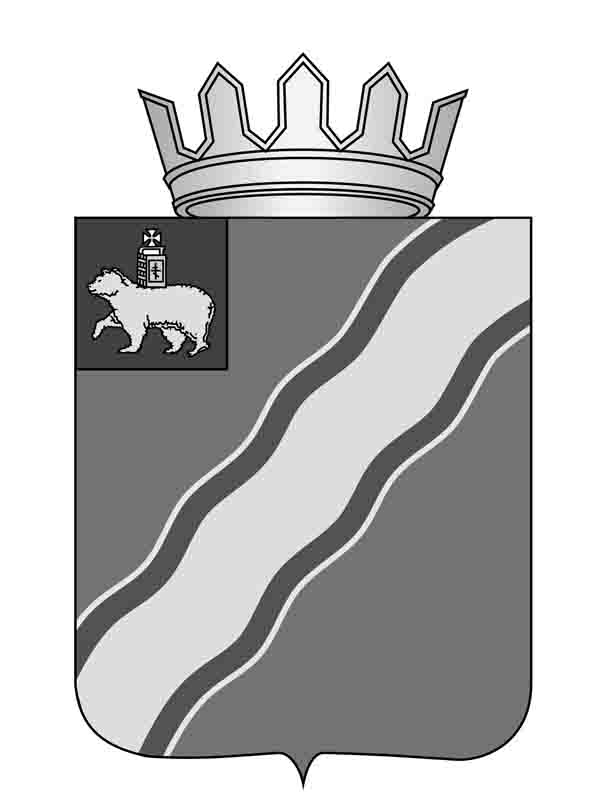 Об утверждении проекта планировки территории, содержащего проект межевания территории         В соответствии с пунктом 14 статьи 45 Градостроительного кодекса Российской Федерации, Федерального закона Российской Федерации от 27.05.2014 № 136-ФЗ «О внесении изменений в статью 26.3 Федерального закона «Об общих принципах организации законодательных (представительных) и исполнительных органов государственной власти субъектов Российской Федерации» и Федеральный закон «Об общих принципах организации местного самоуправления в Российской Федерации», администрация Краснокамского муниципального района ПОСТАНОВЛЯЕТ:1. Утвердить проект планировки территории, содержащий проект межевания территории, для строительства объекта «Строительство газопровода до котельной УПН «Северокамск» на территории Стряпунинского сельского поселения Краснокамского муниципального района, Пермского края, подготовленный ТПП «РИТЭК-Уралойл» ОАО «РИТЭК». 2.  Утвержденный проект планировки опубликовать в специальном выпуске «Официальные материалы органов местного самоуправления Краснокамского муниципального района» газеты «Краснокамская звезда» и разместить на официальном сайте администрации Краснокамского муниципального района в сети Интернет www.krasnokamskiy.com. 3. Контроль за выполнением постановления возложить на отдел территориального планирования администрации Краснокамского муниципального района (Трусов В.В.).     Глава Краснокамского                                                                   муниципального района–главаадминистрации Краснокамскогомуниципального района                                                               Ю.Ю. Крестьянников                                                                          Агапитов С.Г.34 273 (4-47-87)